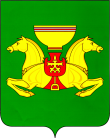 Об утверждении отчета о реализации Муниципальной программы «Совершенствование и развитие автомобильных дорог муниципального образования Аскизский район» за 2022 годРассмотрев представленную информацию об итогах реализации Муниципальной программы «Совершенствование и развитие автомобильных дорог муниципального образования Аскизский район» за 2022 год, руководствуясь ст.ст. 35, 40 Устава муниципального образования Аскизский район, Администрация Аскизского района Республики Хакасия постановляет:1. Утвердить прилагаемый отчет о реализации Муниципальной  программы «Совершенствование и развитие автомобильных дорог муниципального образования Аскизский района» за 2022 год.2. Продолжить реализацию мероприятий по Муниципальной программе «Совершенствование и развитие автомобильных дорог муниципального образования Аскизский район».3. Направить настоящее постановление для размещения на официальном сайте Администрации Аскизского района Республики Хакасия.Исполняющий обязанностиглавы Администрации						                      Е.Ю. КостяковУтвержден постановлением Администрации Аскизского районаРеспублики ХакасииОт  02.03.2023 г. № 162-пОТЧЕТо реализации Муниципальной программы«Совершенствование и развитие автомобильных дорог муниципального образования Аскизский район» за 2022 годМуниципальная программа «Совершенствование и развитие автомобильных дорог муниципального образования Аскизский район» утверждена постановлением Администрации Аскизского района Республики Хакасия от 13.11.2020 г. № 874-п. Внесены изменения постановлениями Администрации Аскизского района Республики Хакасия: от 10.06.2021 г. №394-п, от 13.07.2021 г. №494-п, от 12.10.2021 г. №753-п, от 26.10.2021 г. №788-п.Выбор поставленной цели - совершенствование и развитие автомобильных дорог общего пользования местного значения на территории муниципального образования Аскизский район Республика Хакасия.Задачи программы:- содержание, ремонт, реконструкция и строительство автомобильных дорог общего пользования местного значения муниципального образования Аскизский район;- улучшение транспортно – эксплуатационного состояния автомобильных дорог общего пользования местного значения и сооружений на них на территории поселений Аскизского района.В 2022 году с дорожного фонда выполнены и профинансированы мероприятия на сумму 22 665,4 тысяч рублей (при плане 23 051,6 тысяч рублей), из них:1. Средства бюджета муниципального района – 3 473,4 тысяч рублей, при плане 3 859,6 тысяч рублей.1) Содержание автомобильных дорог общего пользования местного значения муниципального образования Аскизский район: «Пуланколь – Камышта – Аев», «Пуланколь – Камышта – Аев – оз.Балануль», «Пуланколь – Сыры» – 2 395,2 тысяч рублей.2) Содержание в зимний период автомобильной дороги общего пользования местного значения муниципального образования Аскизский район: «Усть-Чуль – Илиморов – Политов» – 122,9 тысяч рублей.3) Содержание в зимний период автомобильной дороги общего пользования местного значения муниципального образования Аскизский район: «Подъезд к п. Ясная Поляна» – 655,3 тысяч рублей.4) Реконструкция аварийного участка автомобильной дороги «Усть-Чуль – Илиморов – Политов» - 300,0 тысяч рублей, из них:- строительный контроль – 300,0 тысяч рублей.2. Субсидии из республиканского бюджета Республики Хакасия на реконструкцию аварийного участка автомобильной дороги «Усть-Чуль – Илиморов – Политов» профинансировано 19 000,0 тысяч рублей, при плане  19 000,0 тысяч рублей.Софинансирование бюджета МО – 192,0 тысячи рублей, при плане 192,0 тысячи рублей.Итого «Реконструкция аварийного участка автомобильной дороги «Усть-Чуль – Илиморов – Политов» профинансировано на сумму 19 192,0 тысячи рублей, при плане – 19 192,0 тысячи рублей.Приложение 1 к Отчету о реализации Муниципальной программы «Совершенствование и развитие автомобильных дорог муниципального образования Аскизский район» за 2022 годИнформация о реализации муниципальной программы «Совершенствование и развитие автомобильных дорог муниципального образования Аскизский район»Приложение 2 к Отчету о реализации Муниципальной программы «Совершенствование и развитие автомобильных дорог муниципального образования Аскизский район» за 2022 годОценка эффективности реализации Муниципальной программы «Совершенствование и развитие автомобильных дорог муниципального образования Аскизский район» за 2022 год1) Оценка достижения планового значения каждого показателя результативности (целевого индикатора) программы определяется по формуле:О = Ф/П где:О - оценка достижения планового значения целевого индикатора;Ф - показатель фактически достигнутого значения целевого индикатора;П - плановое значение целевого индикатора в соответствии с программой.О1 = 83/83 = 1О2 = 0,846/0,846 = 12) Уровень достигнутых значений целевых индикаторов по программе в целом определяется по формуле:Уо = (О1+ О2+ О3)/Кгде: Уо - уровень достигнутых значений показателей результативности (целевых индикаторов) по программе в целом;О1, О2, О3 ... - значения оценки достижения плановых значений каждого из целевых индикаторов;К - количество целевых индикаторов.Уо = (1+1)/2 = 13) Коэффициент финансового обеспечения программы отражает отклонение фактического объема финансирования от его планового значения и определяется по формуле: Иб = БФ/БПгде:Иб - коэффициент финансового обеспечения программы;БФ - фактический объем финансирования программы;БП - планируемый объем финансирования программы.Иб = 22 665,4/23 051,6= 0,984) Оценка эффективности реализации программы определяется по формуле: Эп = Уо/Ибгде:Эп - оценка эффективности реализации программы;Уо - уровень достигнутых значений целевых индикаторов по программе в целом;Иб - коэффициент финансового обеспечения программы.Эп = 1/0,98 = 1,02Программа считается эффективной, так как показатель эффективности высокий 1,02.На основании анализа эффективности реализации Муниципальной программы будут и впредь выполняться программные мероприятия, направленные на содержание, ремонт, реконструкцию и строительство автомобильных дорог общего пользования местного значения муниципального образования Аскизский район.Приложение 3 к Отчету о реализации Муниципальной программы «Совершенствование и развитие автомобильных дорог муниципального образования Аскизский район» за 2022 годОтчет об оценке эффективности реализации муниципальной программы за 2022 года«Совершенствование и развитие автомобильных дорог муниципального образования Аскизский район», 2021 – 2026 годы, ответственный исполнитель – специалист 1 категории МКУ «Управление по градостроительной и жилищной политике Администрации Аскизского района» Гербер Аркадий АлександровичИсполняющий обязанности начальникаМКУ «Управление по градостроительной и жилищной политике Администрации Аскизского района»                      			С.М. АсочаковРОССИЙСКАЯФЕДЕРАЦИЯАДМИНИСТРАЦИЯАСКИЗСКОГО РАЙОНА РЕСПУБЛИКИХАКАСИЯРОССИЙСКАЯФЕДЕРАЦИЯАДМИНИСТРАЦИЯАСКИЗСКОГО РАЙОНА РЕСПУБЛИКИХАКАСИЯРОССИЯ ФЕДЕРАЦИЯЗЫХАКАС  РЕСПУБЛИКАЗЫНЫНАСХЫС АЙМАFЫНЫНУСТАF-ПАСТААРОССИЯ ФЕДЕРАЦИЯЗЫХАКАС  РЕСПУБЛИКАЗЫНЫНАСХЫС АЙМАFЫНЫНУСТАF-ПАСТААПОСТАНОВЛЕНИЕПОСТАНОВЛЕНИЕПОСТАНОВЛЕНИЕ  от 02.03.2023             с. Аскиз             с. Аскиз             с. Аскиз              № 162-п ИТОГО по программе (тыс. рублей)ПланФактПроцент исполненияЦель - совершенствование и развитие автомобильных дорог общего пользования местного значения на территории муниципального образования Аскизский район Республика ХакасияЦель - совершенствование и развитие автомобильных дорог общего пользования местного значения на территории муниципального образования Аскизский район Республика ХакасияЦель - совершенствование и развитие автомобильных дорог общего пользования местного значения на территории муниципального образования Аскизский район Республика ХакасияЦель - совершенствование и развитие автомобильных дорог общего пользования местного значения на территории муниципального образования Аскизский район Республика ХакасияЦель - совершенствование и развитие автомобильных дорог общего пользования местного значения на территории муниципального образования Аскизский район Республика ХакасияЗадача 1 "Содержание, ремонт, реконструкция и строительство автомобильных дорог общего пользования местного значения муниципального образования Аскизский район"Задача 1 "Содержание, ремонт, реконструкция и строительство автомобильных дорог общего пользования местного значения муниципального образования Аскизский район"Задача 1 "Содержание, ремонт, реконструкция и строительство автомобильных дорог общего пользования местного значения муниципального образования Аскизский район"Задача 1 "Содержание, ремонт, реконструкция и строительство автомобильных дорог общего пользования местного значения муниципального образования Аскизский район"Задача 1 "Содержание, ремонт, реконструкция и строительство автомобильных дорог общего пользования местного значения муниципального образования Аскизский район"Наименование основного мероприятия, показателяПлан(тыс. рублей)Факт(тыс. рублей)Процент выполнения, оценка результатов (+ или -)Примечания (причины частичного или полного неисполнения каких-либо основных мероприятий программы, показателей результативности)1 основное мероприятие. Содержание автомобильных дорог общего пользования местного значения муниципального образования Аскизский район3 859,63 473,490Остатки планировалось использовать на зимнее содержание дорог, в связи с погодными условиями не использовались2 основное мероприятие. Ремонт автомобильных дорог общего пользования местного значения муниципального образования Аскизский район---3 основное мероприятие. Реконструкция и строительство автомобильных дорог общего пользования местного значения муниципального образования Аскизский район19 192,019 192,0100ИТОГО23 051,622 665,498,3ПоказателиПоказателиПоказателиПоказателиПоказателиПоказатель 1 (км) (83)8383100Показатель 2 (км) (83)---Показатель 3 (км) (0,846)0,8460,846100ИТОГО достижение результата8383100ИТОГО достижение результатаИТОГО достижение результатаИТОГО достижение результата98,3НаименованиеЕдиница измеренияЗначение целевого показателяЗначение целевого показателяОценка в баллахутверждено в муниципальной программе достигнутоМуниципальная программаМуниципальная программаМуниципальная программаМуниципальная программаМуниципальная программаПоказатель 1 Протяженность автомобильных дорог общего пользования местного значения муниципального образования Аскизский район, на которых обеспечено круглогодичное транспортное сообщениекм8383100Сводная оценкаxxx100Итоговая сводная оценка по муниципальной программеxxx100Оценка эффективности муниципальной программы по итоговой сводной оценке1,02